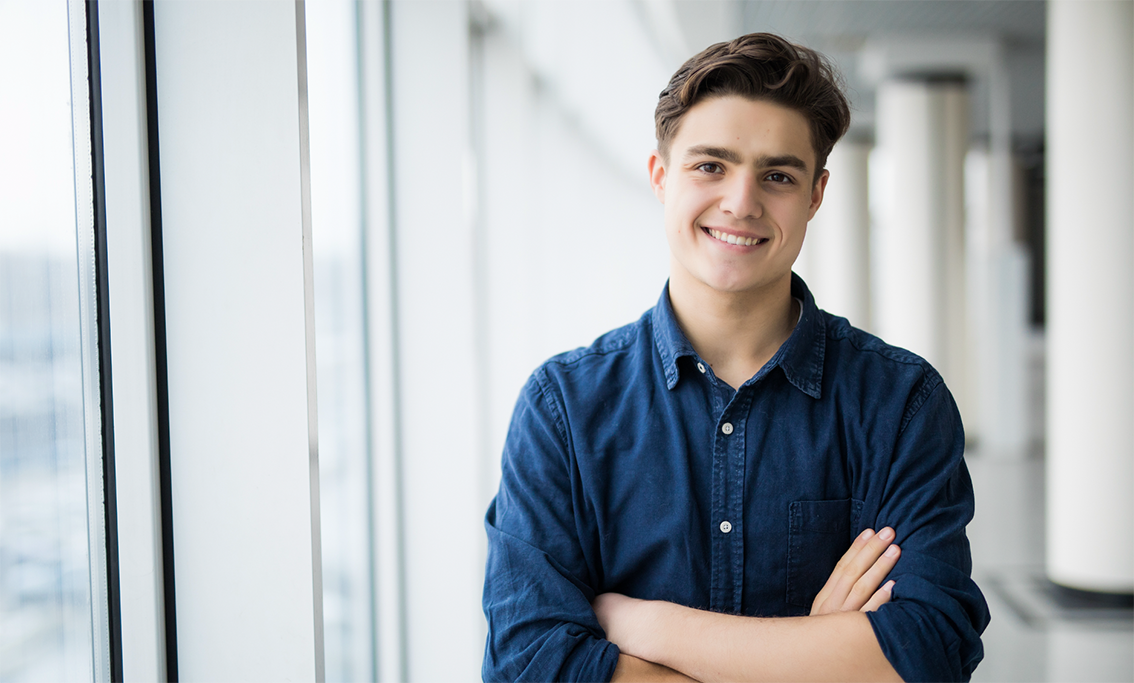 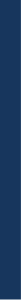 LEBENSLAUFALEXANDER 
MUSTERMEIERAnschrift:	Meierstraße 32	80799 MünchenTelefon:	089. 123 456 78Mobil:		171. 123 456 789E-Mail:	kmustermeier@gmx.deGeburtsdatum:	17.05.1990Familienstand:	ledigFÄHIGKEITEN/KENNTNISSEEnglisch:	gute Kenntnisse in Wort und SchriftFranzösisch:	GrundkenntnisseEDV: 	sehr gute Kenntnisse MS-Office (insb. Excel)	gute Kenntnisse SAP (insb. SAP-CO)BERUFSERFAHRUNGXX/20XX-heuteMusterfirma & Co. KGaA, RosenheimStudentische HilfskraftAufgabengebiete:	- Kfm. Betreuung Projekte	- Integration neuer Geschäftsbereiche	- Erstellung und Optimierung der Monats-/Jahresabschlüsse	- Wesentliche Weiterentwicklung des Berichtswesens	- Erstellung von Wirtschaftlichkeits- & InvestitionsrechnungenXX/20XX-XX/20XXMusterfirma & Co. KGaA, MünchenPraktikumAufgabengebiete:	- Kfm. Betreuung Projekte	- Wesentliche Weiterentwicklung des Berichtswesens	- Optimierung der KostenstrukturXX/20XX-XX/20XXMusterfirma, RosenheimPraktikumAufgabengebiete: 	- Kfm. Betreuung Projekte	- Integration neuer Geschäftsbereiche	- Wesentliche Weiterentwicklung des Berichtswesens	- Optimierung der KostenstrukturXX/20XX-XX/20XXMusterfirma & Co. KGaA, RosenheimStudentische HilfskraftAufgabengebiete:	- Kfm. Betreuung Projekte	- Integration neuer Geschäftsbereiche	- Erstellung und Optimierung der Monats-/Jahresabschlüsse	- Wesentliche Weiterentwicklung des Berichtswesens	- Erstellung von Wirtschaftlichkeits- & InvestitionsrechnungenBILDUNGSGANG10/2019-heuteTH RosenheimStudium der BetriebswirtschaftslehreSchwerpunkte:	Controlling und MarketingAbschluss: 	Diplom-Kaufmann (2,6)bis 07/2018Gymnasium RosenheimAbschluss:	Allgemeine HochschulreifeINTERESSEN UND ENGAGEMENT	Sport	Reisen	Ehrenämter in sozialen Einrichtungen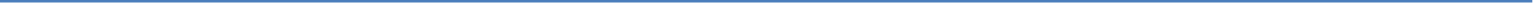 Musterstadt, XX.XX.XXXX